Российская ФедерацияЛарьякская специальная (коррекционная)общеобразовательная  национальная школа-интернатРабочая программа1 класса обучение грамоте (чтение)обучение грамоте (письмо)математикатрудовое обучениекоррекционные занятияна  2011-2012 уч.годСоставил учитель Бердник Г.С.Программное и учебно-методическое обеспечениереализации программы.Статус документа     Настоящая     рабочая      программа     для    начальных   классов специальной (коррекционной) общеобразовательной национальной школы-интерната  создана на основе федерального компонента базисного учебного плана для специальных коррекционных школ VIII вида,  утвержденного Департаментом образования и науки ХМАО-Югры, учебного плана Ларьякской специальной (коррекционной) общеобразовательной      национальной      школы-интерната        на  2011 - 2012 учебный год.       Рабочая программа детализирует и раскрывает содержание, определяет общую стратегию обучения, воспитания и развития учащихся начальных классов по предметам: обучение грамоте (чтение и письмо), математике, трудовому обучению, коррекционным занятиям, которые определены федеральной программой для специальных коррекционных школ VIII вида.Структура документа     Рабочая  программа для начальных классов представляет собой целостный документ, включающий пять разделов: пояснительную записку; учебно-тематический план; содержание тем учебного курса; требования к уровню подготовки учащихся; контрольно-измерительный материал по предметам; перечень учебно-методического обеспечения.     Рабочая программа для первого класса составлена на базе федеральной   программы для специальных коррекционных школ VIII вида для 1- 4 классов, под редакцией  В.В. Воронковой, М., Гуманитарный издательский центр ВЛАДОС,2001, сборник № 1.   Программу составила Бердник Г.С. Образование: высшее, окончила Нижневартовский Государственный Педагогический Университет. С 2001 учебного года являюсь учителем начальных классов. Общий педагогический стаж на настоящее время – полных 17 лет.Развернутое тематическое планированиепо предмету   Календарно - тематическое  планирование по   обучению грамоте (чтение и  письмо) составлено на основе «Программы специальных  (коррекционных)   образовательных    учреждений    VІІІ  вида    под  редакцией  В.В.ВоронковойПояснительная записка    Планирование состоит из двух разделов, соответствующих добукварному и букварному периодам.     Добукварный период составляет примерно  месяц (18 часов).    Основные задачи добукварного периода: подготовить учащихся к овладению первоначальными навыками чтения и письма; привить интерес к обучению; выявить особенности общего и речевого развития каждого ребенка.В этот период начинается работа по формированию у детей общеречевых навыков, по развитию слухового и зрительного восприятия, совершенствованию произношения и пространственной ориентировки, а также развитию мелких мышц рук. Обучение осуществляется в процессе ознакомления с предметами и явлениями окружающей действительности, организации дидактических игр и игровых упражнений.   Букварный период составляет остальную часть плана. Здесь у учащихся формируется звукобуквенный анализ и синтез как основа овладения чтением и письмом. Материалом обучения грамоте являются звуки и буквы, слоговые структуры, предложения, короткие тексты.   Буква изучается в следующей последовательности: восприятие общей ее формы, изучение состава буквы (элементов и их расположения), сравнение с другими, ранее изученными буквами. Важным моментом является соотнесение звука и буквы.   При обучении письму важно научить детей правильному начертанию букв и соединению их в слоги, слова. Упражнения в написании слогов, слов, предложений опираются на звуко-буквенный анализ, предварительную условно-графическую запись и составление слогов, слов из разрезной азбуки.                                                                                                                                3    Общее психическое и     интеллектуальное недоразвитие значительно   снижает     готовность детей к    обучению.       Важность обеспечения индивидуального подхода в процессе обучения, ведущая роль таких методов, как дидактическая игра и предметно-практическая деятельность, предполагают необходимость работы по следующим направлениям:- развитие речи;- коррекция восприятия, памяти и мышления;- выработка плавного послогового чтения;- выработка каллиграфического письма.    Исходя из характеристики первого класса и учитывая индивидуальные  особенности,  программа  по обучению  грамоте целесообразно  начата  с коррекционной работы по формированию фразы и связной речи учащихся (в данном случае учащегося).       Эта работа начинается  с расширения и совершенствования словарного запаса учащегося.  В первую очередь, ученик первого класса усваивает понятия «предмет» и «слово»; «слова, обозначающие предмет, признак, действие».      Только после этого дается понятие «предложение» и его структура, грамматическое и интонационное оформление.  Таким образом, закладывается основа для того, чтобы ученик успешно овладел в дальнейшем синтаксическим разбором предложения.     Далее, наряду с изучением звуков и букв, ведется работа над формированием связной речи и развитием фонематического восприятия. Уточняется представление ребенка о том, что слово состоит из звуков, а звуки сливаются в слоги. Важно, на этом этапе научить ребенка различать гласные и согласные звуки.        Первый год обучения грамоте завершается развитием навыков звуко-буквенного анализа и синтеза слов.      Учитывая, что у ребенка остаются несформированными такие психические процессы, как мышление, слуховое и зрительное внимание и память, содержание программы включает задания, направленные на их развитие.     Работа над предложением начинается с работы над простым нераспространенным предложением. На этом этапе работы широко используются графические схемы предложений, для того чтобы сформировать у ребенка абстрактно-зрительное представление о слове как единице предложения. 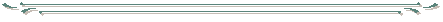 Основные требования к знаниям и умениям учащихсяУчащиеся должны уметьУчащиеся должны знатьУчебно-тематический план                                                                                                                                              4
Развернутое   календарно-тематическое планирование по обучению грамоте (чтение)                                                                                                                                                                                                                                            9 Контрольные параметры оценки достижений ученика по предмету обучение грамоте (чтение)Контрольно – измерительный материал        Тексты для проверки техники чтения       Работа по карточкамРазвернутое   календарно-тематическое планирование по обучению грамоте (письмо)                                                                                                                                                                                                          15Контрольные параметры оценки достижений ученика по предмету обучение грамоте (письмо)Контрольно – измерительный материал    Тексты для контрольных диктантов       Работа по карточкам                                                                                                                                       16Развернутое тематическое планированиепо предмету   Календарно - тематическое  планирование по   математике составлено на основе «Программы специальных  (коррекционных)   образовательных    учреждений    VІІІ  вида    под  редакцией  А. А. ХилькоПояснительная записка   Математика, являясь одним из важных общеобразовательных предметов, готовит      учащихся   с     отклонениями в интеллектуальном развитии к жизни и овладению  доступными профессионально – трудовыми навыками.   Процесс обучения математике неразрывно связан с коррекцией и развитием познавательной деятельности, личностных качеств ребенка.   Основная задача учителя на начальном этапе пробудить интерес к математике, к количественным изменениям элементов предметных множеств и чисел, измерению величин. Это возможно только при использовании дидактических игр, игровых приемов, занимательных упражнений, создании увлекательных для детей ситуаций.   Одним из важных приемов обучения математике является сравнение, так как большинство математических представлений и понятий носит взаимообратный характер. Их усвоение возможно только при условии овладения способами нахождения сходства и различия, выделения существенных признаков и отвлечения от несущественных, использовании приемов классификации и дифференциации, установлении причинно-следственных связей между понятиями.   Обучение          математике          невозможно     без пристального, внимательного   отношения           к формированию и развитию речи учащихся. Поэтому на уроках    учителю необходимо    учить    детей повторять собственную речь,    которая    является    образцом    для учащихся,       вводить     хоровое,    а     затем          индивидуальное комментирование предметно-практической деятельности и действий с числами.                                                                                                                 17     Основной  формой организации процесса обучения математики является урок. Ведущей формой работы с учащимися является фронтальная работа при осуществлении дифференцированного подхода. Успех обучения математике во многом зависит от тщательного изучения учителем индивидуальных особенностей каждого ребенка класса.    Поэтому была предусмотрена следующая коррекционная  работа:- коррекция и развитие наглядно-действенного, абстрактно-  логического мышления; - развитие и   коррекция   умения  анализировать, синтезировать,  сравнивать, абстрагировать, конкретизировать, обобщать;- коррекция и развитие   глазомера, формирование   представлений о геометрических формах и различных    предметов;- коррекция зрительного восприятия, развитие внимания и    памяти;-  развитие математической речи учащихся, обогащение    математическим словарем;- развитие мелкой моторики и зрительно-моторных координаций.   В программе указаны все виды простых задач, сложные задачи составлены из хорошо известных детям простых задач.  В тематике содержания задач имеет место национально-региональный компонент.     Геометрический материал включается почти в каждый урок математики. По возможности тесно связывается с арифметическим материалом.   В первом классе закладываются основы математических знаний, умений, без которых дальнейшее продвижение учащихся в усвоении математики    будет затруднено. Поэтому    на каждом уроке надо   уделять    внимание закреплению и повторению ведущих знаний по    математике, особенно    знаниям   состава чисел первого десятка, таблиц сложения и вычитания   в     пределах десяти. При заучивании таблиц       учащиеся должны опираться не только на     механическую память, но   и владеть приемами получения результатов вычислений, если они их запомнили.Основные требования к знаниям и умениям учащихся    Учащиеся должны знать    Учащиеся должны уметьУчебно-тематический план                                                                                                                                  18Развернутое   календарно-тематическое планирование по математикеКонтрольные параметры оценки достижений ученика по математикеКонтрольно – измерительный материал           Входная контрольная работа Контрольные работы                                                                                                                                       25Развернутое тематическое планированиепо предмету   Календарно – тематическое        планирование     по   трудовому обучению  составлено     на основе         «Программы специальных  (коррекционных)   образовательных    учреждений    VІІІ  вида    под  редакцией  Н. Н. ПавловойПояснительная записка    Обучение труду направлено на решение следующих задач:- воспитание положительных качеств   личности    ученика (трудолюбия, настойчивости, умения работать в коллективе и т.д.);- уважение к людям труда;- сообщение элементарных знаний по видам труда, формирование трудовых качеств, обучение доступным приемам труда,     развитие самостоятельности      в      труде,      привитие   интереса    к  труду;- формирование организационных умений в труде.  Наряду с этими задачами на занятиях    трудом в    коррекционных образовательных    учреждениях  VІІІ  вида  решаются специальные задачи,  направленные    на   коррекцию  умственной   деятельности школьников.   Коррекционная    работа выражается в формировании умений:- ориентироваться в задании (анализировать объект);- предварительно планировать ход работы над изделием;- контролировать свою работу.    В процессе трудового обучения  осуществляется исправление недостатков познавательной деятельности: наблюдательности, воображения, речи, пространственной ориентировки, а также недостатков физического развития, особенно мелкой моторики рук.   Уроки трудового обучения тесно связаны с уроками чтения и развития речи, рисования, математики. В календарно-тематическое планирование включены изготовление изделий, имеющие общественно полезное значение: различные наглядные пособия, дидактический материал и др. Изготовление таких изделий, приуроченное к изучению программного материала общеобразовательных предметов, способствует более прочному усвоению этих знаний.                                                                                                                                     2Основные требования к знаниям и умениям учащихся      Учащиеся должны уметьУчебно-тематический план                                                                                                                              27Элементы содержания уроков по трудовому обучениюРазвернутое   календарно-тематическое планирование по трудовому обучению31Развернутое тематическое планированиепо предмету   Календарно - тематическое  планирование по предмету коррекционные занятия  составлено на  основе разработок Козловой Г.С.Пояснительная записка   Младший школьный возраст это тот возраст, когда ребенок открыт ко всему новому, неизвестному; ему все интересно, он все хочет знать и уметь, познает окружающий мир, играя.    Детская игра – это способ объяснить, научить, организовать занятия таким образом, чтобы учесть желания и интересы ребенка. Тогда раскроются его потенциальные возможности и способности.    Предложенные в разделах игры и упражнения также направлены на развитие восприятия, внимания, памяти, мышления и воображения ребенка, но акцент сделан на обучение планированию и последовательному выполнению намеченного плана, на развитие целенаправленных и произвольных форм поведения.    В общем развитии младшего школьника большое значение играет речь, поэтому в программе особое место занимают сюжетно-ролевые игра, и игры со словами.Учебно-тематический план                                                                                                                                        32Развернутое   календарно-тематическое планирование по коррекционным занятиямУчебная дисциплинаПрограмма, кем рекомендована и когдаТип программы             Кол. час.Базовый учебник,авторМетодическое обеспечениеДидактическое обеспечениеОбучение грамоте:(чтение иписьмо)РекомендованоМинистерством общего и профессионального образования РФ в .Государств.5(164)5(164)«Букварь» под редакциейВоронковой1)«Поурочные разработки по обучению грамоте» Жиренко О.Е.2) «Игры по обучению грамоте» Максимук Н.Н.1)«Я начинаю читать» тетрадь по чтению.Колесникова Н.В.2)«Моя первая пропись» рабочая тетрадь по письму.Воронкова В.В.МатематикаРекомендованоМинистерством общего и профессионального образования РФ в .Государств.5(164)«Математика»подредакциейХилько А.А.1)«Математика для детей семи лет»Михайлова З.И.2) «Математика в начальной школе»Соловейчик М.В.1) «Математика для первого класса»рабочая тетрадь.2) Счетный материал, схемы, таблицы. Трудовое обучениеРекомендованоМинистерством общего и профессионального образования РФ в .Государств.2(60)_1) «Методика преподавания ручного труда в младших классах»Жидкина Т.С.2) «Уроки творчества» 1 кл.Цирюлик Н.А.1) Образцы изделий, схемы, планы изделий.2) «Трудовое обучене» рабочая тетрадь под редакцией Геронимус Н.В.Коррекционные занятияСоставлено на основеразработок Г.С.КозловойАвторская2(62)_1)«Звукарик» Колтыгина Л.С.2) «Занятия для мл. школьников» Бабич Л.Н.«Ступеньки к обучению к грамоте» Альбом для занятийЯкубовская Э.В.Различать звуки на слух и в произношении;Анализировать слова по звуковому составу, составлять слова из букв и слогов разрезной азбуки;Плавно читать по слогам слова, предложения, короткие тексты;Слушать небольшую сказку, загадку, стихотворение, рассказ;Отвечать на вопросы по содержанию прослушанного или иллюстрациям к тексту;Писать строчные и прописные буквы;Списывать с классной доски и с букваря прочитанные и разобранные слова и предложения.Названия дней (вчера, сегодня, завтра, послезавтра);Свое имя, фамилию, имена и фамилии родителей, родственников;Свой адрес проживания, проезд к дому;Наизусть 3-4  коротких стихотворения или четверостишия, разученных с голоса учителя.№Наименование темыКоличествочасовТеорияПрактикаДобукварный период181Вводное занятие2__2Изучение уровня общего развития и подготовленности учащихся5__3Работа со звуками: а, у, м6__4Специальная подготовка к обучению письму5__Букварный период1461Изучение звуков и букв: а, у, о, м, с, х226162Повторение пройденных звуков, изучение новых: ш, л, н, ы, р255203Повторение пройденных звуков, изучение новых: к, п, и, з, в, ж, б, г, д, й, ь, т5712454Повторение пройденных звуков, изучение новых: е, ё, я, ю, ц, щ, э, ъ, ф421032Итого16433131№Раздел, тема урокаК.ч.ДатаТип урокаТребования к уровню подготовки учащихсяКоррекционно-развивающие цели123456789101112-13141516171819-2021-2223-2425262728293031323334353637383940I четвертьДобукварный период Беседа на тему «Как я провел лето». Первый день в школе. Школьные вещи. Поведение в школе. Игрушки.  Работа над понятием слово.Предложение. Составление предложений.Беседа на тему «Утро школьника». Беседа  на тему «Мои любимые занятия». Беседа на тему «Школьный сад».Беседа на тему «Огород». Составление рассказа. Понятие о звуке. Выделение   звука «у».Беседа на тему «В лесу». Выделение из слов звука «м».Различие слов сходных по звучанию.Беседа на тему «Режим дня».Работа над  сказкой «Колобок».Пересказ сказки «Колобок».Работа над содержанием сказки «Репка».Букварный период.  1этап  АУМОСХЗвук и буква Аа.Звук и буква Уу.Слоги и слова ау, уа. Звуко-буквенный анализ слов. Звук и буква Мм.Составление и чтение слогов ам, ум.Составление и чтение слогов ма, ам.Составление и чтение слогов му, ум.Звук и буква Оо.Составление и чтение слогов ом, мо.Составление слов со слогами ма, мо, му.Звук и буква Сс.Составление и чтение слов со слогамиас-ус-ос, са-су-со.Слоги и слова со звуком и буквой Сс.Звук и буква Хх.Составление  слов со звуком и буквой Хх.Составление прямых и обратных слогов.Составление рассказа по картинке. Чтение слогов. Составление слов. Повторение звуков и букв а, у, м, о, с, х.401811111111111211111222221111111111111111……..……..……..……..……..……..……..……..……..……..……..……..……..……..……..……..……..……..……..……..……..……..……..……..……..……..……..……..……..……..……..……..……..……..……..……..комбинир.комбинир.комбинир.изучение НЗизучение НЗ комбинир.комбинир.комбинир.примен. ЗУН изучение НЗкоррекция ЗУкоррекция ЗУкоррекция ЗУкомбинир.примен. ЗУН примен. ЗУНкомбинир.комбинир.комбинир.комбинир.комбинир.комбинир.обобщен. ЗУпримен. ЗУН изучение НЗкоррекция ЗУкоррекция ЗУизучение НЗкомбинир.примен. ЗУН изучение НЗпримен. ЗУНкомбинир.комбинир.комбинир.обобщен. ЗУЗнать: - названия предметов ближнего окружения учащихся и узнавать их среди других предметов и на картинках;- названия дней: вчера, сегодня, завтра;- названия частей суток: утро, день, вечер, ночь.Уметь:- отвечать на вопрос простой фразой; - составлять предложение по несложной ситуативной картинке;- выделять первый звук, слышать нужный звук. Знать:- изученные звуки и буквы первого этапа;- свое имя, фамилию, имена и фамилии родителей, ближайших родственников;- свой адрес, проезд к дому, школе;- наизусть 2-3 коротких стихотворения или четверостишия.Уметь:- связно высказываться по несложной ситуативной картинке;- правильно произносить изученные звуки;- выделять изученные звуки в слове, находить месторасположение.  Коррекция и развитие образного восприятия, активизация словарного запаса детей.  Коррекция аналитической деятельности детей на основе их упражнений, сравнений, умозаключений, классификаций.  Коррекция и развитие слухового и зрительного восприятия, совершенствование произношения и пространственной ориентировки.  Развитие и коррекция зрительного различия графических изображений и букв на составляющие их элементы.  Развитие и коррекция умения сравнивать слова по звучанию, соотносить звучание слова со смыслом.                            5  Развитие целостности восприятия, формирование умения классифицировать, включать части в целое, концентрировать внимание.123456789101112131415161718192021-222324-252627282930313233-34353637383940II четверть Букварный период.  2 этап ШЛНЫРПовторение пройденного материала.Звук и буква Шш. Составление слов со звуком и буквой ш. Чтение слогов.Составление предложений по картинкам.Дифференциация звуков с-ш.Звук и буква Лл.  Обратные и прямые слоги со звуком и буквой Лл.Слоги и слова со звуком и буквой Лл.Составление слов, состоящих из усвоенных слоговых структур. Звук и буква ы. Слоги и слова с буквой и звуком ы.Чтение слогов и слов. Текст «Мы».Звук и буква Нн. Слоги и слова со звуком и буквой Нн.Упражнение в чтении  слов с буквой Нн. Составление слов с начальными слогамиЗвук и буква Рр. Слоги слова со звуком и буквой Рр.Составление слов с изученными буквами. Составление слов. Текст «Шары».Различение звуков р-л.Чтение открытых и закрытых слогов.Повторение изученных звуков и букв.Букварный период.  3 этап КПТЗвук и буква Кк. Слоги и слова со звуком и буквой Кк.Упражнения в составлении  слов со звуком и буквой Кк.Чтение слов и предложений.Звук и буква Пп. Слоги слова со звуком Пп. Текст «Мы».Упражнения в чтении текста.Повторение изученных букв и звуков.Составление рассказа по картинке.Звук и буква Тт. Слоги и слова со звуком и буквой Тт.Имена собственные. Текст «Урок».Имена собственные. Текст «Утром».Повторение  изученного материала.4025111111111111111111112121511111112111111……..……..……..……..……..……..……..……..……..……..……..……..……..……..……..……..……..……..……..……..……..……..……..……..……..……..……..……..……..……..……..……..……..……..……..……..……..комбинир.изучение НЗкомбинир.комбинир.комбинир.изучение НЗпримен. ЗУН обобщен. ЗУпримен. ЗУН изучение НЗкомбинир.коррекция ЗУизучение НЗкомбинир.примен. ЗУН комбинир.изучение НЗкомбинир.примен. ЗУНкомбинир.комбинир.комбинир.повторен. ЗУизучение НЗкомбинир.примен. ЗУНобобщен. ЗУизучение НЗкомбинир.примен. ЗУНповторен. ЗУконтроль ЗУизучение НЗкомбинир.примен. ЗУНобобщен. ЗУповторен. ЗУЗнать:- изученные звуки и буквы второго этапа.Уметь:- различать изученные звуки на слух и в произношении;- анализировать слова по звуковому составу, составлять слова из букв и слогов разрезной азбуки;- отвечать на вопросы по содержанию небольшого прослушанного текста  или иллюстрациям к тексту;- составлять слова с начальными слогами;- составлять слова с изученными звуками ибуквами;- различать при произношении изученные звуки и буквы р-л;  Знать:- изученные звуки и буквы третьего этапа;- орфограмму написания имен собственных;  Уметь:
- делить слова на слоги;- составлять схему предложения и составлять предложения по заданной схеме;- читать слоги-«слияния» с ориентировкой на гласную букву;  Формировать умение быстро и точно находить слова для обозначения окружающих предметов.  Формирование умения определять количество звуков в слове, их последовательность, учить различать звуки гласные и согласные.  Развитие умения распознавать имена собственные и писать их с заглавной буквы. Развитие и коррекция умения сравнивать слова по звучанию, соотносить звучание слова со смыслом.                                           6  Тренировать зрительную память, внимание, логическое мышление детей.   Развитие умения наблюдать за произношением слов и проведения их звукового анализа.  Формировать умение выделять из речи предложения, из предложения слова, записывать их с помощью условных знаков.  Коррекция и развитие фонематического слуха, внимания, логического мышления. 1234-567891011-121314151617-181920-21222324252627282930313233-343536-37383940-4142IIІ четвертьБукварный период.  3 этап ИЗВЖБГДЙЬПовторение изученных букв. «Утром».Звук и бква Ии.Изучение, анализ слогов с буквой Ии.Составление и чтение слов из усвоенных слоговых структур.Чтение предложений из двух-трех слов.Звук и буква З з.Подбор слов с заданным звуком и определение его нахождения в словах.Классификация з-с.Рассказы о зиме. Выработка плавного чтения целыми словами.Изучение звука и буквы Вв.Проверка техники чтения.Изучение звука и буквы Жж.Классификация ж и ш.Сочетание слогов жи-ши.Классификация ж и ш. Сочетание жи-ши Звук и буква Бб. Чтение текстов. Классификация б-п. Звук и буква Гг. Чтение слогов и слов с г.Проверка техники чтения. Текст «Гости».Классификация г-к.Текст «Кира и Вика». Звук и буква Дд.Звук Дд в твердых и мягких вариантах.Тексты «Наш город», «Наш огород».Классификация д-т.Звук и буква Й й.Й на конце и в середине слов.Классификация й-и.Текст «Жадный Вова».Мягкий знак на конце слов.Мягкий знак на конце и в середине слов.Слова, состоящие из одного слога.Текст «В саду». Классификация гласных и согласных букв.Текст «Зоопарк».4211121111121111212111111111112121121……..……..……..……..……..……..……..……..……..……..……..……..……..……..……..……..……..……..……..……..……..……..……..……..……..……..……..……..……..……..……..……..……..……..……..повторен. ЗУизучение НЗкомбинир.комбинир.примен. ЗУН изучение НЗпримен. ЗУН обобщен. ЗУпримен. ЗУН изучение НЗконтроль ЗУизучение НЗкомбинир.комбинир.примен. ЗУН изучение НЗкомбинир.примен. ЗУНизучение НЗконтроль ЗУкомбинир.повторен. ЗУизучение НЗкомбинир.примен. ЗУНобобщен. ЗУизучение НЗкомбинир.примен. ЗУНкомбинир.изучение НЗкомбинир.примен. ЗУНобобщен. ЗУповторен. ЗУЗнать:- изученные звуки и буквы третьего этапа;- орфограмму с                             шипящими гласными жи-ши;  Уметь:
- узнавать графический образ изученных букв;- находить по заданному началу или концу предложения все предложение; - находить в небольшом тексте отрывки, которые могут ответить на вопрос;- давать характеристику изученным звукам (гласный - согласный, звонкий - глухой, мягкий – твердый); - распознавать одушевленные и неодушевленные предметы, уметь подбирать слова на вопросы кто? что?- определять тему и главную мысль небольшого текста, отвечать на вопросы и ставить их к содержанию текста.  Уточнение представлений учащихся о том, что такое слово, о роли слова в нашей речи, развитие умения распознавать слова по вопросам и значению, правильно употреблять их в предложении.  Уточнение знаний учащихся о предложении и их систематизация.                                            7  Развитие и коррекция умения сравнивать слова по звучанию, соотносить звучание слова со смыслом.  Развитие умения отделять паузой в устной речи одно предложение от другого; оформлять предложение на письме, находить в нем подлежащее и сказуемое.  Тренировать зрительную память, внимание, логическое мышление детей  Развитие умения наблюдать за произношением слов и проведения их звукового анализа.12345678910111213141516171819202122232425-262728293031323334353637383940-42IV четверть Букварный период.  4 этап ЕЁЯЮЦЩЭФЪЗвук и буква Ее.Большая буква в именах людей. Чтение слов из 2 слогов. Текст «В лесу».Звук и буква Ёё.Слова с Ёё. Текст «Самолет».Проверка техники чтения.Звук и буква Яя.Игра «Угадай, кто где?»Имена людей. Чтение текста «На поляне».Звук и буква Юю.Ю ю в начале, середине словаЧтение текста «Клюква».Звук и буква Цц.Прямые, обратные слоги. Текст «Курица».Звук и буква Ч ч.Текст «Мама и Жучка».Текст «Урок».Сочетание ча-чу.Сказка «Курочка ряба».Звук и буква Щ,щ.Сочетание ща-щу.Сочетания ча-ща, чу-щу.Пропущенная буква в словах. Звук и буква Фф.Составление рассказа по картинке. Классификация в –фЗвук и буква Э э.Проверка техники чтения.Изучение твердого знака.Чтение слов с ь и ъ знаками.Внеклассное чтение.Беседа «Времена года». Чтение текстов «Мячик» и  «Кошка».Чтение текстов «Чиж» и «Котята».Составление рассказов по картинкам.Внеклассное чтение.Текст «Верный друг».Беседа «Хлеб всему голова».Чтение текстов по выбору42111111111111111111111111211111111111113……..……..……..……..……..……..……..……..……..……..……..……..……..……..……..……..……..……..……..……..……..……..……..……..……..……..……..……..……..……..……..……..……..……..……..……..……..……..……..изучение НЗкомбинир.комбинир.изучение НЗкомбинир.контрольЗУНизучение НЗкомбинир.примен. ЗУНизучение НЗкомбинир.повторен. ЗУизучение НЗкомбинир.изучение НЗкомбинир.примен. ЗУНкомбинир.комбинир.изучение НЗкомбинир.примен. ЗУНповторен. ЗУизучение НЗобобщен. ЗУповторен. ЗУизучение НЗконтрольЗУНизучение НЗкомбинир.примен. ЗУНкомбинир.комбинир.примен. ЗУНповторен. ЗУприменен. ЗУобобщен. ЗУповторен. ЗУповторен. ЗУЗнать:- изученные звуки и буквы четвертого этапа;- орфограмму с                             шипящими гласными жи-ши; ча-ща; чу-щу;Уметь:- читать плавно  слова с изученными буквами после предварительной подготовки;- выделять, дифференцировать и характеризовать изученные звуки;- выделять основу предложения (главные слова в предложении);- выделять в слове заданный звук и различать мягкие и твердые согласные;- читать предложения с определенной интонацией в зависимости от знака в конце него;- определять пропущенные буквы в слове и самостоятельно подбирать ее;- подставлять пропущенное в предложении слово, понятное по смыслу.  Формирование словообразовательной функции речи; активизация глагольной лексики; развитие умения составлять рассказ-описание.                                            8  Формировать умение правильно согласовывать слова в предложении: обучать пересказыванию небольших сказок и рассказов по содержанию иллюстрации или о предмете; совершенствовать диалогическую речь детей.   Развитие устойчивости внимания: способности обобщать объекты по признаку формы, величины.     Развитие речевой фантазии и сообразительности. Упражнение в построении предложений.  Вырабатывать навык деления слов на слоги, научить выделять закрытый слог.ЧетвертьФормы контроля1 четверть2 четверть3 четверть4 четвертьгодоваяСамостоятельная работа______6, 103, 12, 25,26Проверка техники чтения______13, 246, 29,Работа по карточкам______8, 25, 308, 23, 27Внеклассное чтение______20, 21, 4032, 37Зима.  Зима. Морозы. Заносы. На окнах узоры. У Саши и Маши санки. Саша мал. Дети едут на санках. Санки хороши. И зима хороша. Кира и Вика.  У Киры и Вики куклы. У Киры иголка и нитки. И у Вики иголка и нитки. Они шили рубашки.   Кира шила рубашку. Рубашка у куклы. Вика шила рубашку. Она уколола руку. У Вики рана.Самолет.  У Сережи папа пилот. Он водит самолет. Самолет летит высоко. Сережа тоже пилот. Он сам сделал самолет. Сережа повел самолет в полет. Высоко летит самолет!Наша семья.  Папа работает на заводе. Он столяр. Он делает столы и стулья. Мама работает на фабрике. Она шьет платья. Я учусь в школе. Мой брат ходит в садик. Наша семья дружная.Какое слово встречается чаще всего?                Какое лишнее слово? Почему?      Диван, стул, потолок, стол, кресло, кровать,   шкаф,      стул,     тумбочка, табуретка, стул, партаНапишите буквы, у которых есть только две вертикальные палочки ││   ││   ││   ││   ││   ││Напишите буквы, у которых есть только одна вертикальная палочка.│     │     │     │     │     │     │      Прочитай предложение и нарисуй.Светит яркое солнышко.В саду поют птицы.Угадай, какие слова здесь спрятались?ИКРОЗАМАСТРАЛИМАКУПКУТИГРЗУБРКАЛИСАШИПЛСТОЛКСТУЛНАПОЛКАЖИПодберите к данным словам подходящие по смыслу имена, отчества и фамилии, клички животных, названия городов, улиц.Бабушка ______ , поэт _____ ,учительница ______.корова ______, конь ______,котёнок ______, ежик ______.город ______, деревня ______.Прочитай. Раздели текст на предложения.   Лось не спеша шел по селу вдруг собаки подняли лай лось бросился во двор он пробил рогами стекло дома в комнате работал телевизор лесной гость с интересом стал смотреть передачу.№Раздел, тема урокаК.ч.ДатаТип урокаТребования к уровню подготовки учащихсяКоррекционно-развивающие цели123456789101112-13141516171819-2021-2223-2425262728293031323334353637383940I четвертьДобукварный период Выявление ЗУН учащихся. Первый день в школе. История возникновения письма. Слово. Предложение и слово.Предложение. Гигиена письма.Рисование контуров знакомых предметов Различие геометрических фигур. Письмо параллельных палочек.Письмо палочек с закруглением внизу. Письмо овала и полуовала. Звук «а». Выделение   звука «у».Письмо параллельных палочек. Выделение из слов звука «м».Различие слов сходных по звучанию.Беседа на тему «Режим дня».Работа над  сказкой «Колобок».Пересказ сказки «Колобок».Работа над содержанием сказки «Репка».Букварный период.  1этап  АУМОСХЗвук и буква Аа. Письмо буквы.Звук и буква Уу. Письмо буквы.Слоги и слова ау, уа. Звуко-буквенный анализ слов. Звук и буква Мм. Письмо буквы.Составление и чтение слогов ам, ум.Составление и чтение слогов ма, ам.Составление и чтение слогов му, ум.Звук и буква Оо.Составление и чтение слогов ом, мо.Составление слов со слогами ма, мо, му.Звук и буква Сс. Письмо буквы.Составление и запись слов со слогамиас-ус-ос, са-су-со.Слоги и слова со звуком и буквой Сс.Звук и буква Хх. Письмо буквы.Составление  слов со звуком и буквой Хх.Составление прямых и обратных слогов.Составление рассказа по картинке. Запись  слогов. Составление слов. Повторение звуков и букв а, у, м, о, с, х.401811111111111211111222221111111111111111……..……..……..……..……..……..……..……..……..……..……..……..……..……..……..……..……..……..……..……..……..……..……..……..……..……..……..……..……..……..……..……..……..……..……..……..комбинир.комбинир.комбинир.изучение НЗизучение НЗ комбинир.комбинир.комбинир.примен. ЗУН изучение НЗкоррекция ЗУкоррекция ЗУкоррекция ЗУкомбинир.примен. ЗУН примен. ЗУНкомбинир.комбинир.комбинир.комбинир.комбинир.комбинир.обобщен. ЗУпримен. ЗУН изучение НЗкоррекция ЗУкоррекция ЗУизучение НЗкомбинир.примен. ЗУН изучение НЗпримен. ЗУНкомбинир.комбинир.комбинир.обобщен. ЗУЗнать: - названия предметов ближнего окружения учащихся и узнавать их среди других предметов и на картинках;- названия дней: вчера, сегодня, завтра;- названия частей суток: утро, день, вечер, ночь.Уметь:- отвечать на вопрос простой фразой; - составлять предложение по несложной ситуативной картинке;- выделять первый звук, слышать нужный звук. Знать:- изученные звуки и буквы первого этапа;- рукописное начертание изученных букв и звуков;Уметь:- связно высказываться по несложной ситуативной картинке;- правильно произносить изученные звуки;- выделять изученные звуки в слове, находить месторасположение.- составлять и записывать открытые слоги с изученными буквами.  Развитие умения распознавать имена собственные и писать их с заглавной буквы. Развитие и коррекция умения сравнивать слова по звучанию, соотносить звучание слова со смыслом.  Выработка навыков каллиграфического письма. Развитие сообразительности и быстроты мышления   Развитие концентрации и объема внимания, мелкой моторики руки, формирование умения работать по образцу   Развитие речевой фантазии и сообразительности. Упражнение в построении предложений                                          11   Развитие зрительной и слуховой памяти. Развитие умения сравнивать слова по звучанию, соотносить звучание слова со смыслом.123456789101112131415161718192021-222324-252627282930313233-34353637383940II четверть Букварный период.  2 этап ШЛНЫРПовторение пройденного материала.Звук и буква Шш. Письмо буквы.Составление слов со звуком и буквой ш. Запись  слогов.Составление предложений по картинкам.Дифференциация звуков с-ш.Звук и буква Лл. Письмо буквы. Обратные и прямые слоги со звуком и буквой Лл.Слоги и слова со звуком и буквой Лл.Составление слов, состоящих из усвоенных слоговых структур. Звук и буква ы. Письмо буквы.Слоги и слова с буквой и звуком ы.Запись  слогов и слов. Текст «Мы».Звук и буква Нн. Письмо буквы.Слоги и слова со звуком и буквой Нн.Упражнение в чтении  слов с буквой Нн. Составление слов с начальными слогамиЗвук и буква Рр. Письмо буквы.Слоги слова со звуком и буквой Рр.Составление слов с изученными буквами. Составление и запись слов.Различение звуков р-л.Запись  открытых и закрытых слогов.Повторение изученных звуков и букв.Букварный период.  3 этап КПТЗвук и буква Кк. Письмо буквы.Слоги и слова со звуком и буквой Кк.Упражнения в составлении  слов со звуком и буквой Кк.Запись  слов и предложений.Звук и буква Пп. Письмо буквы.Слоги слова со звуком Пп. Текст «Мы».Упражнения в записи слов под диктовку.Повторение изученных букв и звуков.Составление рассказа по картинке.Звук и буква Тт. Письмо буквы.Слоги и слова со звуком и буквой Тт.Имена собственные. Имена собственные. Повторение  изученного материала.4025111111111111111111112121511111112111111……..……..……..……..……..……..……..……..……..……..……..……..……..……..……..……..……..……..……..……..……..……..……..……..……..……..……..……..……..……..……..……..……..……..……..……..……..комбинир.изучение НЗкомбинир.комбинир.комбинир.изучение НЗпримен. ЗУН обобщен. ЗУпримен. ЗУН изучение НЗкомбинир.коррекция ЗУизучение НЗкомбинир.примен. ЗУН комбинир.изучение НЗкомбинир.примен. ЗУНкомбинир.комбинир.комбинир.повторен. ЗУизучение НЗкомбинир.примен. ЗУНобобщен. ЗУизучение НЗкомбинир.примен. ЗУНповторен. ЗУконтроль ЗУизучение НЗкомбинир.примен. ЗУНобобщен. ЗУповторен. ЗУЗнать:- изученные звуки и буквы второго этапа;- рукописное начертание изученных букв и звуков;Уметь:- различать изученные звуки на слух и в произношении;- анализировать слова по звуковому составу, составлять слова из букв и слогов разрезной азбуки;- отвечать на вопросы по содержанию небольшого прослушанного текста  или иллюстрациям к тексту;- составлять слова с начальными слогами;- различать при произношении изученные звуки и буквы р-л;  Знать:- изученные звуки и буквы третьего этапа;- орфограмму написания имен собственных;  Уметь:
- делить слова на слоги;- составлять схему предложения и составлять предложения по заданной схеме;- читать слоги-«слияния» с ориентировкой на гласную букву;  Формировать умение быстро и точно находить слова для обозначения окружающих предметов.  Формирование умения определять количество звуков в слове, их последовательность, учить различать звуки гласные и согласные.Уточнение знаний учащихся о предложении и их систематизация, развитие умения отделять паузой в устной речи одно предложение от другого, оформлять предложения на письме.   Вырабатывать навык деления слов на слоги, научить выделять закрытый слог.                12   Развитие и коррекция зрительного различия графических изображений и букв на составляющие их элементы.   Дифференциация смешиваемых букв изолированно в слогах, словах, предложениях, текстах.  Уточнение знаний учащихся о предложении и их систематизация.1234-567891011-121314151617-181920-21222324252627282930313233-343536-37383940-4142IIІ четвертьБукварный период.  3 этап ИЗВЖБГДЙЬПовторение изученных букв. Звук и бква Ии. Письмо буквы.Изучение, анализ слогов с буквой Ии.Составление и чтение слов из усвоенных слоговых структур.Списывание с печатного текста.Звук и буква З з. Письмо буквы.Подбор слов с заданным звуком и определение его нахождения в словах.Классификация з-с.Рассказы о зиме. Выработка плавного каллиграфического письма.Изучение звука и буквы Вв. Письмо букв.Списывание с печатного текста.Изучение звука и буквы Жж. Письмо букв.Классификация ж и ш.Сочетание слогов жи-ши.Классификация ж и ш. Сочетание жи-ши Звук и буква Бб. Письмо буквы. Выработка каллиграфического письма. Классификация б-п. Звук и буква Гг. Запись слогов и слов с г.Составление предложений из слов.Классификация г-к.Текст «Кира и Вика». Звук и буква Дд. Письмо буквы.Звук Дд в твердых и мягких вариантах.Письмо под диктовку.Классификация д-т.Звук и буква Й й. Письмо буквы.Й на конце и в середине слов.Классификация й-и.Списывание с классной доски.Мягкий знак на конце слов.Мягкий знак на конце и в середине слов.Слова, состоящие из одного слога.Текст «В саду». Классификация гласных и согласных букв.Повторение изученного материала.4211121111121111212111111111112121121……..……..……..……..……..……..……..……..……..……..……..……..……..……..……..……..……..……..……..……..……..……..……..……..……..……..……..……..……..……..……..……..……..……..……..повторен. ЗУизучение НЗкомбинир.комбинир.примен. ЗУН изучение НЗпримен. ЗУН обобщен. ЗУпримен. ЗУН изучение НЗконтроль ЗУизучение НЗкомбинир.комбинир.примен. ЗУН изучение НЗкомбинир.примен. ЗУНизучение НЗконтрольЗУНкомбинир.повторен. ЗУизучение НЗкомбинир.контрольЗУНобобщен. ЗУизучение НЗкомбинир.примен. ЗУНкомбинир.изучение НЗкомбинир.примен. ЗУНобобщен. ЗУповторен. ЗУЗнать:- изученные звуки и буквы третьего этапа;- орфограмму с                             шипящими гласными жи-ши,   Уметь:
- узнавать графический образ изученных букв;- находить по заданному началу или концу предложения все предложение; - находить в небольшом тексте отрывки, которые могут ответить на вопрос;- давать характеристику изученным звукам (гласный - согласный, звонкий - глухой, мягкий – твердый); - распознавать одушевленные и неодушевленные предметы, уметь подбирать слова на вопросы кто? что?- определять тему и главную мысль небольшого текста, отвечать на вопросы и ставить их к содержанию текста.   Учить детей находить противоположные связи с противоположным значением.   Развитие у  учащихся мыслительных операций анализа и синтеза.   Развитие устойчивости внимания: способности обобщать объекты по признаку формы, величины.                                          13   Развитие концентрации и объема внимания, формирование умения следовать образцу, развитие мелкой моторики руки.  Развитие умения наблюдать за произношением слов и проведения их звукового анализа.   Развитие целостности восприятия, формирование умения классифицировать, включать части в целое, концентрировать внимание.  Вырабатывать навык деления слов на слоги, научить выделять закрытый слог.12345678910111213141516171819202122232425-262728293031323334353637383940-42IV четверть Букварный период.  4 этап ЕЁЯЮЦЩЭФЪЗвук и буква Ее.Большая буква в именах людей. Запись слов под диктовку.Звук и буква Ёё. Письмо буквы.Слова с Ёё. Текст «Самолет».Запись слов под диктовку.Звук и буква Яя. Письмо буквы.Игра «Угадай, кто где?»Имена собственные.Звук и буква Юю. Письмо буквы.Ю ю в начале, середине словаВыработка каллиграфического письма.Звук и буква Цц. Письмо буквы.Запись прямых и обратных слогов.Звук и буква Ч ч. Письмо буквы.Подбор и запись слов с заданным звукомПисьмо слов и предложений.Сочетание ча-чу.Повторение изученного материала.Звук и буква Щ,щ. Письмо буквы.Сочетание ща-щу.Сочетания ча-ща, чу-щу.Пропущенная буква в словах. Звук и буква Фф. Письмо буквы.Составление рассказа по картинке. Классификация в –фЗвук и буква Э э. Письмо буквы.Контрольный диктант.Изучение твердого знака.Запись  слов с ь и ъ знаками.Списывание с классной доски.Беседа «Времена года». Выработка каллиграфического письма.Повторение изученного материала.Составление рассказов по картинкам.Списывание с печатного текста.Повторение изученного материала.Запись слов под диктовку.Повторение изученного материала.42111111111111111111111111211111111111113……..……..……..……..……..……..……..……..……..……..……..……..……..……..……..……..……..……..……..……..……..……..……..……..……..……..……..……..……..……..……..……..……..……..……..……..……..……..……..изучение НЗкомбинир.комбинир.изучение НЗкомбинир.контрольЗУН изучение НЗкомбинир.примен. ЗУНизучение НЗкомбинир.повторен. ЗУизучение НЗкомбинир.изучение НЗкомбинир.примен. ЗУНкомбинир.повторен. ЗУизучение НЗкомбинир.примен. ЗУНповторен. ЗУизучение НЗобобщен. ЗУповторен. ЗУизучение НЗконтроль ЗУизучение НЗкомбинир.примен. ЗУНкомбинир.комбинир.повторен. ЗУповторен. ЗУприменен. ЗУобобщен. ЗУконтрольЗУНповторен. ЗУЗнать:- изученные звуки и буквы четвертого этапа;- орфограмму с                             шипящими гласными жи-ши; ча-ща; чу-щу;Уметь:- записывать небольшие слова по слоговой структуре под диктовку после предварительной подготовки;- выделять, дифференцировать и характеризовать изученные звуки;- выделять основу предложения (главные слова в предложении);- выделять в слове заданный звук и различать мягкие и твердые согласные;- определять пропущенные буквы в слове и самостоятельно подбирать ее;- подставлять пропущенное в предложении слово, понятное по смыслу.   Уточнение знаний учащихся о предложении и их систематизация; развитие умения отделять паузой в устной речи одно предложение от другого; оформлять предложение на письме, находить в нем предмет и его действие.                                         14   Развитие и коррекция умения сравнивать слова по звучанию, соотносить звучание слова со смыслом.       Тренировать зрительную память, внимание, логическое мышление детей.   Развитие умения наблюдать за произношением слов и проведения их звукового анализа.  Развитие орфографической зоркости. Уточнение и обогащение словарного запаса и активизация.   Развитие целостности восприятия, формирование умения классифицировать, включать части в целое, концентрировать внимание.Четверть Формы контроля1 четверть2 четверть3 четверть4 четвертьгодоваяСамостоятельная работа______8, 1317, 23, 32, 37Контрольный диктант______296, 29Работа по карточкам______16, 2416, 19, 39Выработка каллиграфии______6, 10, 2012, 34, 37Оса.  Вот оса. У осы жало. У осы лапки. Оса жалит. Задание: подчеркнуть гласные в четвертом предложении.Коза.  Вот коза. Козу купила мама. Коза дает нам молоко. Оно очень вкусное.Слова для справок: вкусное.Задание: разделить слова на слоги во втором предложении.Сад.  Вот наш дом. У дома сад. В саду растет малина. За домом дуб. Наш сад мал, но хорош.Слова для справок: растет, хорош.Задание: начертить схему первого предложения.Раздели слова на слоги. Записывай только первый слог.Качели, шарики;Рынок, рубашка;Маска, лошади;Кружок, пароход Найдите лишний слог слияние, объясните почему.       ВА, ВА, ВА, ва       ву, ВУ, ву, ву       вы, ва, вы, вы             во, ви, ви, ви             во, во, во, воРабота над составлением предложений.        Кто?                      Что?    Чем?        _____   стирает   _ _ _ _      _ _ _ _        _____   гладит      _ _ _ _      _ _ _ _        _____    чистит    _ _ _ _      _ _ _ _Помоги слову найти последнюю букву.     Сло        з              Гри         т        Гла         л              Пло         б    Сто        н             Гро         мНужно отделить гласные от согласных.             НИКАОСУЛТЫ              РИПАВМСИГО.Количественные, порядковые числительные в пределах 20;Состав однозначных чисел и числа 10 из двух слагаемых;Десятичный состав двузначных чисел, место единиц и десятков в двузначном числе;Линии – прямую, кривую, отрезок;Меры стоимости, длины, массы, емкости:1к., 1р., 1см, 1дм, 1кг, 1л, соотношение 1дм=10смНазвание, порядок дней недели, количество суток в неделе;Читать, записывать, откладывать на счетах, сравнивать числа в пределах 20, присчитывать, отсчитывать по 1, 2, 3, 4, 5;Выполнять сложение, вычитание чисел в пределах 10, 20, опираясь на знание их состава из двух слагаемых, использовать переместительное свойство сложения: 5+3, 3+5;Решать задачи на нахождение суммы, остатка, иллюстрировать содержание задачи;Узнавать монеты, заменять одни монеты другими;Чертить прямую линию, отрезок заданной длины, измерять отрезок;Сравнивать некоторое количество сантиметров с дециметром (больше, меньше, равно);Чертить прямоугольник, квадрат, треугольник по заданным вершинам.№Наименование темыКоличествочасовТеорияПрактикаПропедевтический период251Вводное занятие1__2Изучение уровня общего развития и подготовленности учащихся2__3Сравнение предметов и групп предметов5234Пространственные и временные представления13495Изучение геометрического материала413Основной период1391Числа от 1 до 10 и число 02211112Состав чисел в пределах 104411333Изучение геометрического материала10374Геометрические тела 3125Повторение 60_60Итого16433131№Раздел, тема урокаК.ч.ДатаТип урокаТребования к уровню подготовки учащихсяКоррекционно-развивающие цели123456789101112131415161718192021222324252627282930-31323334353637-383940I четвертьПропедевтический период Выявление подготовленности детей к обучению математики.Понятия «большой - маленький».Геометрические фигуры. Круг.Понятия «длинный – короткий».Понятия «широкий – узкий».Понятия «высокий – низкий».Понятия «глубокий – мелкий».Понятия «толстый – тонкий».Понятия «тяжелый – легкий».Геометрические фигуры. Треугольники.Много – мало. Больше – меньше.Больше, меньше, столько же.Впереди – позади.Справа – слева.Вверху – внизу.Близко – далеко, здесь – там.Рядом, около, в центре, между, середина.Под, у, над, в, внутри, за, перед.Геометрические фигуры. Квадрат.Крайний, первый, последний, перед, после, следом за, следующий за.Утро, день, вечер, ночь – сутки.Сегодня, завтра, вчера.Давно – недавно.Медленно – быстро.Геометрические фигуры. Прямоугольник.Основной период. Числа и цифры: 1, 2, 3Число и цифра 1.Закрепление изученного материала.Число и цифра 2.Закрепление изученного материала.Решение примеров и задач.Закрепление изученного материала.Точка. Линия.Число и цифра 3.Состав чисел 2 и 3.Закрепление изученного материала.Решение примеров и задач.Контрольная работа.Работа над ошибками.40251111111111111111111111111151111211111211……..……..……..……..……..……..……..……..……..……..……..……..……..……..……..……..……..……..……..……..……..……..……..……..……..……..……..……..……..……..……..……..……..……..……..……..……..……..комбинир.комбинир.изучение НЗкомбинир. комбинир.комбинир.комбинир.комбинир. комбинир.изучение НЗкоррекция ЗУкоррекция ЗУкомбинир.примен. ЗУН примен. ЗУНкомбинир.комбинир.комбинир.изучение НЗкомбинир.комбинир.комбинир.комбинир.комбинир.комбинир.изучение НЗповторен. ЗУизучение НЗповторен. ЗУкомбинир.повторен. ЗУ изучение НЗизучение НЗкомбинир.повторен. ЗУ комбинир.контрольЗУН повторен. ЗУ Знать: - названия предметов ближнего окружения учащихся и узнавать их среди других предметов и на картинках;- названия дней: вчера, сегодня, завтра;- названия частей суток: утро, день, вечер, ночь.Уметь:- отвечать на вопрос простой фразой; - составлять предложение по несложной ситуативной картинке, используя пространственные и временные понятия;-сравнивать предметы и группы предметов;- различать геометрические фигуры (треугольник, квадрат, прямоугольник);-ориентироваться во времени; Знать:- изученные числа и цифры (1, 2. 3);- состав изученных чисел;Уметь:- записывать, откладывать на счетах изученные числа;- иллюстрировать содержание простой задачи;-  сравнивать и обобщать группы предметов по двум-трем признакам.    Тренировать зрительную память, внимание, логическое мышление детей.   Закрепление представлений о геометрических фигурах, способах видоизменения их путем составления новых геометрических фигур из 2-3 имеющихся по образцу.   Развитие моторно-слуховой памяти, координации движений.Развитие слуховой и зрительной памяти.   Развитие творческого воображения, сообразительности, логики мышления. Упражнения в арифметических действиях.    Коррекция и развитие наглядно-действенного, абстрактно-логического мышления.                                        19  Развитие и коррекция умения анализировать, синтезировать, сравнивать, абстрагировать, конкретизировать, обобщать.  Коррекция и развитие глазомера, формирование представлений о геометрических формах и различных предметов.123456789101112131415161718192021-222324252627282930313233343536373839-40II  четвертьОсновной период. Числа цифры: 0, 4, 5, 6 Решение примеров и задач.Решение задач.Число и цифра 0.Закрепление изученного материала.Контрольная работа.Работа над ошибками.Число и цифра 4.Закрепление изученного материала.Решение примеров и задач.Решение задач.Счет предметов.Повторение геометрического материала.Повторение состава чисел 1, 2, 3, 4.Число и цифра 5.Закрепление изученного материала.Самостоятельная работа.Повторение чисел 1, 2, 3, 4, 5.Состав числа 5. Решение примеров.Таблица сложения (в пределах 5).Таблица вычитания (в пределах 5).Решение примеров и задач.Решение прямой и обратной задачи.Условие, вопрос, решение, ответ задачи.Составление и решение задач.Контрольная работа.Работа над ошибками.Число и цифра 6.Счет предметов. Решение примеров.Состав числа 6.Самостоятельная работа.Понятие «предшествует, последующие».Сложение и вычитание …+ 1.Решение задач.Слагаемые. Сумма.Повторение геометрического материала.Контрольная работа.Работа над ошибками.Решение примеров и задач.4011111111111111111111211111111111111112……..……..……..……..……..……..……..……..……..……..……..……..……..……..……..……..……..……..……..……..……..……..……..……..……..……..……..……..……..……..……..……..……..……..……..……..……..……..комбинир.комбинир.изучение НЗзакреплениеконтрольЗУНповторениеизучение НЗкомбинир. комбинир.применен. ЗУкоррекция ЗУкоррекция ЗУкомбинир.изучение НЗзакреплениеприменен.ЗУповторен. ЗУкомбинир.комбинир.комбинир.повторен. ЗУ изучение НЗизучение НЗкомбинир.контрольЗУН повторен. ЗУ изучение НЗкомбинир. комбинир.применен. ЗУкоррекция ЗУкоррекция ЗУкомбинир.изучение НЗприменен.ЗУконтрольЗУН повторен. ЗУ повторен. ЗУЗнать:- изученные числа и цифры (0, 4, 5, 6);- состав изученных чисел;- порядковый и обратный счет предметов;- таблицу сложения и вычитания в пределах 5;- понятия «предшествует», «последующие»;- понятия «слагаемые», «сумма»;Уметь:- записывать, откладывать на счетах изученные числа;- пользоваться таблицей сложения и вычитания в пределах 5;- давать краткую характеристику изученным геометрическим фигурам;- присчитывать и отсчитывать по 1;- чертить прямую, ломанную, кривую линии;- находить в задаче условие, вопрос;- составлять прямой задаче обратную с помощью учителя;  Поддерживать интерес к интеллектуальной деятельности, желание играть в игры с математическим содержанием, проявляя настойчивость, целеустремленность, взаимопомощь.  Коррекция и развитие математической речи учащихся, обогащение ее математическим словарем.   Тренировать зрительную память, внимание,   логическое мышление детей.                               20  Освоение умения сравнивать, составлять из частей целое, классифицировать объекты по свойствам.   Развитие творческого воображения, логического мышления, комбинаторских способностей.     Развитие творческого воображения, сообразительности, логики мышления. Упражнения в арифметических действиях.123456789101112131415161718-19202122232425262728-293031-32333435363738394041-42III  четвертьОсновной период. Числа цифры: 7, 8, 9 Повторение пройденного материала.Решение примеров и задач.Составление и решение задач.Составление и решение примеров.Повторение геометрического материала.Составление и решение примеров.Задача: условие, вопрос, решение, ответ.Решение примеров и задач.Решение примеров в два действия.Счет парами (по два, двойками).Решение примеров и задач.Число и цифра 7.Состав числа 7.Самостоятельная работа.Повторение геометрического материала.Решение примеров и задач.Повторение состава чисел 6 и 7.Решение примеров и задач.Построение прямой линии, проходящей через одну, две точки.Контрольная работа.Работа над ошибками.Число и цифра 8.Счет от 1 до 8, от 8 до 1.Сравнение чисел.Состав числа 8.Повторение геометрического материала.Решение примеров и задач.Счет парами. Повторение изученного.Составление и решение задач.Решение задач по картинкам.Самостоятельная работа.Геометрические тела.Контрольная работа.Работа над ошибками.Число и цифра 9.Сравнение чисел.Счет от 1 до 9 и от 9 до 1.Решение примеров и задач.4211111111111111111211111111212111111112……..……..……..……..……..……..……..……..……..……..……..……..……..……..……..……..……..……..…….……..……..……..……..……..……..……..……..……..……..……..……..……..……..……..……..……..……..……..комбинир.комбинир.комбинир.закреплениекомбинир.повторениекомбинир.комбинир. комбинир.применен. ЗУкоррекция ЗУизучение НЗкомбинир.применен.ЗУповторен. ЗУкомбинир.комбинир.комбинир.повторен. ЗУ контрольЗУНповторен.ЗУизучение НЗкомбинир. комбинир.комбинир.повторениекоррекция ЗУкоррекция ЗУкомбинир.применен.ЗУприменен.ЗУизучение НЗконтрольЗУН повторен. ЗУ изучение НЗкомбинир.комбинир.Знать:- изученные числа и цифры (7, 8, 9);- состав изученных чисел;- порядковый и обратный счет предметов;- таблицу сложения и вычитания в пределах 9;- геометрические тела: куб, брус, шар;Уметь:- записывать, откладывать на счетах изученные числа;- пользоваться таблицей сложения и вычитания в пределах 9;- чертить прямую, проходящую через одну, две точки;- решать примеры на сложение и вычитание в пределах 9;- сравнивать  предметы и группы предметов;- считать в прямом и обратном порядке, парами;- выполнять сложение, вычитание чисел в пределах 9, опираясь на знание их состава из двух слагаемых, использовать переместительное свойство сложения: 5+3, 3+5;   Развитие конструктивных умений, сообразительности, ориентации на плоскости, арифметических навыков.   Коррекция и развитие наглядно-действенного, образного, абстрактно-логического мышления.                                        21  Развитие пространственной ориентировки (игра: вверх-вниз, влево- вправо).  Развитие глазомера. Развитие внимания и памяти.  Коррекция и развитие наглядно-действенного, образного, абстрактно-логического мышления.   Развитие слуховой и зрительной памяти.    Развитие и коррекция умения анализировать, синтезировать, сравнивать, абстрагировать, конкретизировать, обобщать12345-67-8910111213141516-1718-192021222324252627282930313233343536373839404142IV четверть Основной период. Числа и цифры 9, 10Состав числа 9.Решение примеров на основе практической работы.Решение примеров и задач.Составление и решение задач.Решение примеров и задач.Повторение изученных правил.Решение примеров и задач.Контрольная работа.Работа над ошибками.Число и цифра 10.Счет от 10 до 1 и от 1 до 10.Самостоятельная работа.Состав числа 10.Решение примеров и задач.Составление и решение примеров.Сравнение и решение задач.Решение примеров и задач.Нахождение суммы и остатка.Самостоятельная работа.Повторение состава числа.Таблица сложения и вычитания.Контрольная работа.Работа над ошибками.Счет от 1 до 10 и обратно.Решение задач.Сравнение чисел. Решение задач.Повторение геометрического материала.Повторение состава чисел.Решение примеров и задач.Составление и решение задач.Составление и решение примеров.Решение задач.Решение примеров и задач.Повторение геометрического материала.Решение примеров.Контрольная работа. Работа над ошибками.Повторение изученного материала.4211112211111112211111111111111111111111……..……..……..……..……..……..……..……..……..……..……..……..……..……..……..……..……..……..…….……..……..……..……..……..……..……..……..……..……..……..……..……..……..……..……..……..……..……..изучение НЗприменен. ЗУзакреплениекомбинир.комбинир.повторениекомбинир. контрольЗУНприменен. ЗУизучение НЗприменен.ЗУприменен.ЗУкомбинир.комбинир.комбинир.комбинир.комбинир.повторен. ЗУ применен.ЗУповторен.ЗУкомбинир. контрольЗУНкомбинир.повторениекоррекция ЗУкоррекция ЗУповторениеповторениеприменен.ЗУкомбинир.комбинир.комбинир.комбинир.повторениекомбинир.контрольЗУН повторен. ЗУ повторен.ЗУЗнать:- изученные числа и цифры (9, 10);- состав изученных чисел;- таблицу сложения и вычитания в пределах 10;- место единиц и десятков в двузначном числе;Уметь:- выделять в задаче условие, вопрос, решение, ответ;- числовые данные оформлять в краткой записи;- чертить прямоугольник, квадрат, треугольник по заданным вершинам;- чертить прямую линию, отрезок заданной длины, измерять отрезок;- сравнивать некоторое количество сантиметров с дециметром (больше, меньше, равно);- выполнять сложение, вычитание чисел в пределах 10, опираясь на знание их состава из двух слагаемых, использовать переместительное свойство сложения: 5+3, 3+5;  Развитие глазомера. Развитие внимания и памяти.  Коррекция и развитие наглядно-действенного, образного, абстрактно-логического мышления.    Развитие слуховой и зрительной памяти.   Развитие и коррекция умения анализировать, синтезировать, сравнивать, абстрагировать, конкретизировать, обобщать.   Развитие и коррекция внимания и памяти, умение замечать нелогические ситуации.  Коррекция зрительного восприятия. Развитие внимания и памяти. Развитие математической речи учащихся, обогащение математическим словарем.   Развитие пространственных представлений и пространственного воображения учащихся.                                          23Четверть Формы контроля1 четверть2 четверть3 четверть4 четвертьгодоваяСамостоятельная работа___16, 3114, 3414, 23Контрольная работа395, 26, 3721, 3610, 26, 40Работа по карточкам406, 27, 3822, 3711, 27, 41Нарисуйте зеленым карандашом 4 огурца.Нарисуйте столько палочек, сколько пальцев на левой руке.Запишите все цифры, которые вы знаете.Пиши под диктовку: одна клетка вправо, одна вверх, одна вправо, одна вверх.Продолжи узор.Каких палочек больше?        / / / / /          \ \ \Как называются данные фигуры и какого они цвета.         Ο       Δ    ۞       □      █   Задания 1 вариантаЗадания 2 вариантаСостав числа 31. Сколько? Запиши.  ☺☺☺  …            ☼   …            ☻☻  …2. Каких чисел не хватает?             1, …, …                      3, …, …           …, …, 3                       …, …, 1           …,  2 , …                      …, 2 , …3. Реши примеры.       1+1         2-1        1+2         2-2        3-2         2+1        3-1         3-34. Реши задачу. 1) У Пети было 3 открытки. 2 открытки он подарил Кате. Сколько открыток осталось у Пети?  2) Составь такую же задачу о закладках для книг.5. Начерти: 1 кривую линию и 2 прямые.1. Сколько? Запиши.       ♥ …        ΔΔΔ …             ΟΟ …2. Какого числа не хватает?      1, 2, …            …, 2, 3            1, …, 3      3, …, 1             3, 2, …           …, 2, 13. Реши примеры.          2+1        3-1      1+1      2-24. Реши задачу.    На ветке сидела 1 синица. Прилетела еще  1 синица. Сколько синиц стало на ветке?5. Начерти прямую линию с помощью линейки.                                                                          24Состав числа 51. Каких чисел не хватает? Запиши.     1, …, …, 4, …                5, …, 3, …, 12. Запиши, какое число следует за числом 3. Какое число стоит перед числом 5? Какое число находится между числами 2 и 4?3. Запиши справа большее число.      1   …           3  …       2  …         4  …4.     1+4         2+1       3+2       1+3        5-2          3-3        5-5        5-2 5. У Оли 5 открыток. 3 открытки она подарила подруге. Сколько открыток осталось у Оли?6. Проведи по линейке прямую линию, рядом проведи другую прямую линию короче первой.1. Напиши числа от 1 до 5                              от 5 до 1.2. Запиши «соседей» чисел:   …, 2, …                                                  …, 4, …3. В каждой паре чисел подчеркни большее число.       3 и 2          4 и 1           5 и 34.   Реши.            3+1          2+3          2+25-1           4-2           3-25. Катя сделала сначала 2 флажка, а потом еще 3 флажка. Сколько всего флажков сделала Катя?6. Начерти:       1) прямую линию;  2) кривую линию.Состав числа 81. Каких чисел не хватает? Запиши.                            1, …, …, 4, …, …, …, 8                        8, 7, …, …, …, 3, …, 12. Запиши. Какое число следует за числом 6? Какое число предшествует числу 8? Какие числа находятся между числами 4 и 7?3. Запиши числа:    больше 2, но меньше 8;    меньше 7, но больше 4.4. Реши примеры.     6+2       4+3        5+…=6         …+3=8     8-5        7-7         …- 8=0          6 -…=45. Вася поймал 8 рыбок. 2 рыбки утащил кот и съел. Сколько рыбок осталось?6. Поставь 2 точки. Проведи через них прямую линию.1. Каких чисел не хватает?       2, …, …, 5                 6, …, 8       8, …, 6, …, 4             7, …, 52. Подчеркни меньшее число.      1 и 8         6 и 5          7 и 43. Запиши справа большее число.       5, …      7, …       3, …         6, …4. Реши примеры.      4+3          1+7        5+3      6-6           8-4         8-25. Мальчики отремонтировали 2 больших стула и 6 маленьких. Сколько всего стульев отремонтировали мальчики?6. Поставь точку. Проведи через нее 2 прямые линии.Состав числа 101. Запиши числа, которые стоят: перед числом 9; после числа 5;между числами 3 и 8.2. Запиши все числа, которые больше 4, но меньше 7.3. Составь 4 примера на сложение и вычитание с ответом 7 и реши их..4.    …+1=5          3 -…=0       …- 5=4          …- 2=75. Мальчики в мастерской переплели 3 альбома и …книг. Сколько всего книг и альбомов переплели мальчики?6. Поставь две точки. Проведи через них прямую линию.1. Поставь пропущенные числа.     1, …, 3, …, …, 6, 7, 8, …, 10     10, 9, …, 7, …, 5, 4, …, 2, …2. Запиши справа большее число.     9 …            7 …             1 …    5 …             8 …   3.   2+5         5-5        3+6       7-64.      2+ …=9          7 -…=15. К выступлению на утреннике готовились две группы ребят. В первой группе 5 ребят и во второй столько же. Сколько всего ребят готовились к выступлению?6. Поставь точку. Проведи через нее несколько прямых линий.Ориентироваться в задании, сравнивать образец с натуральным объектом, муляжом с частичной помощью учителя;По вопросам давать отчет о последовательности изготовления изделий;Контролировать правильность выполнения изделий с помощью учителя;Самостоятельно давать краткую оценку своего изделия с указанием достоинств и недостатков;Ориентироваться в пространстве: правильно располагать детали, соблюдать пропорции и размеры, рационально использовать материалы;Употреблять в речи слова, характеризующие пространственные признаки предметов и пространственные отношения между ними;Показывать и называть стороны листа бумаги, углы;Частично с помощью учителя называть операции, материалы, инструменты, приспособления;Разделять лист на равные части на глаз, правильно складывать по разным осям;Анализировать формы предметов (плоских и объемных) с помощью и под руководством учителя: узнавать и называть основные формы предметов;№Наименование темыКоличествочасовТеоретические сведения Практические работы1Работа с природными материалами6_62Работа с глиной или пластилином5_53 Работа с бумагой и картоном232214Работа с текстильными материалами10195Работа с «бросовым материалом»10_106Общественно-полезный труд 6_6Итого60357Наименование темыТехнические сведенияПриемы работыРабота с природными материалами Элементарные понятия о природных материалах.  Свойства природных материалов: цвет, форма, величина, хрупкость засушенных листьев и цветов.  Сбор, хранение природных материалов.  Организация рабочего места.  Соблюдение санитарно-гигиенических требований.  Прикрепление засушенных листьев и цветов на подложку полосками гуммированной бумаги.   Составление простейших композиций из листьев и цветов.  Применение дополнительных материалов для оформления макета.Работа с глиной или пластилином  Применение глины при изготовлении игрушек, посуды.   Способы подготовки пластического материала к работе: подогрев и разминание пластилина, определение готовности к работе.  Организация рабочего места и соблюдение санитарно-гигиенических требований при лепке.  Раскатывание пластилина в ладонях и на подкладной доске, скатывание кругообразными движениями в ладонях, вдавливание на поверхности шара, раскатывание овальной формы.  Соединение пластилина с природным материалом способами промазывания, добавления  деталей из природного материала.  Работа с бумагой и картоном  Основные и дополнительные цвета бумаги. Клеящие составы, кисточка. Свойства бумаги.  Правила безопасности с режущими инструментами и клеем.   Понятие об аппликации.  Правила составления аппликации.  Организация рабочего места.  Смазывание поверхности бумаги клеем при помощи кисти. Рациональное использование материала (экономная разметка, использование остатков материала для дальнейшей работы).  Симметричное вырезание. Размещение на листе.  Смазывание деталей аппликации клеем и наклеивание их. Обводка по шаблону.Работа с текстильными материалами  Применение и назначение ниток, тесьмы, шпагата, тонкой веревки.  Свойства ниток, виды пуговиц, инструменты.  Правила безопасной работы с режущими и колющими инструментами.   Организация рабочего места.  Правила безопасности работы.  Правильная хватка инструментов, пользование наперстком.   Приемы вдевания нитки в иглу и закрепление нитки повторением двух-трех стежков на одном месте.   Шитье по проколам по намеченным линиям.№Раздел, тема урокаК.ч.ДатаТип урокаТребования к уровню подготовки учащихсяКоррекционно-развивающие цели123456789101112131415I четвертьРабота природным материаломУрок-экскурсия «Красота окружающей природы».Урок-экскурсия «Образы родного края. Царство деревьев».Урок-игра «Приемы приклеивания деталей без разметки».Урок-игра «Составление композиций».Приемы приклеивания листьев. Сушка.Правила складывания оригами.Работа с картоном и бумагой Окрашивание бумаги кляксой.Приемы получения овальной развертки. Резание многослойной заготовки.Правила соотношения длин и сторон прямоугольника (гофрировка).Урок-игра «Приемы разметки по месту и на глаз». Правила сушки аппликаций.Приемы выкраивания заготовки для сплошного оклеивания коробка.Выкладывание мозаичного изображения от контура к центру.Правила укладывания мозаики.Способы укладывания резаных кусочков при изготовлении мозаики.Приемы изготовления овальной выкройки. Свойства клейкой ленты.Способы покрытия изделия самоклеящейся пленки.1561111119111111111……..……..……..……..……..……..……..……..……..……..……..……..……..……..……..экскурсияэкскурсиякомбинир.комбинир.комбинир. практическийкомбинир.повторен.ЗУкомбинир. комбинир.практическийкомбинир. комбинир.практическийДолжны овладеть:- техническими сведениями о свойствах природных материалов;- о правилах сбора и хранения природного материала, об инструментах, применяемых при работе;- приемами соединения отдельных деталей с помощью пластилина, клея, палочек.Должны овладеть:- техническими сведениями о свойствах бумаги и картона, об их назначении, о клеящих составах, правилах составления аппликации и правилах безопасной работы с клеем, режущими инструментами;- приемами складывания бумаги, разглаживать ее «гладилкой»;- умением держать инструменты, смазывать поверхность бумаги кистью, размечать изделие по шаблону.  Формировать умения анализировать образец по вопросам учителя; закреплять умение работать с шаблоном.   Формировать  умение выполнять изделие с планированием операций по графическому плану; развивать глазомер, пространственные представления.   Развитие фантазии, воображения, внутренней свободы и раскованности.   Развитие усидчивости, сосредоточенности, концентрации внимания.   Развивать точность при разметке, мелкую моторику рук, усидчивость внимание.   Развитие у детей представления о красоте, неповторимости живой природы.                                          281234567891011121314II четвертьРабота с картоном и бумагойУрок-игра «роль салфетки в праздничной сервировке стола».Способы сгибания бумажных салфеток: ролик, двойной ролик.Приемы складывания квадрата домиком.Аппликация «Домик»Симметричные детали.  Аппликация «Бабочка на цветочном поле».Приемы наклеивания за половину детали. Правила сушки ребристых изделий.Приемы разметки квадрата сгибанием прямоугольника.Приемы соединения деталей и склеивание строго симметричное.Свойства узора в орнаменте. Приемы резания многослойной заготовки.Работа с «бросовыми материалами»Правила подготовки скорлупы к работе. Приемы изготовления подставки.Способ приклеивания деталей к выпуклой заготовке.Урок-опыт «Свойства ваты».Способы скатывания ватных шариков.Способ соединения деталей. Способы отделки изделия. Мастерская Деда Мороза. Изготовление коллективной поделки к новогодней выставке. Мастерская Деда Мороза. Украшение новогодних костюмов.148111111116111111……..……..……..……..……..……..……..……..……..……..……..……..……..……..комбинир.комбинир.практический комбинир.комбинир.повторен.ЗУкомбинир. практическийкомбинир.примен. ЗУН примен. ЗУНпрактическийпрактическийпрактическийДолжны овладеть:- приемами разметки изделия по шаблону, трафарету, линейке;- пользоваться ножницами (резать бумагу по прямым и кривым линиям);- правилами составления аппликации и правилах безопасной работы с клеем, режущими инструментами;- разделять лист на равные части на глаз, правильно складывать по разным осям.Должны овладеть:- техническими сведениями о свойствах некоторых «бросовых материалов» (вата, яичная скорлупа, поролон, древесная стружка);- инструментами, необходимыми при работе с «бросовыми материалами».- умениями подбирать нужные материалы и инструменты для работы.  Формирование умений ориентироваться в задании (анализировать объект, условия работы)   Формирование умений и навыков предварительно планировать ход работы над изделием. Устанавливать логическую последовательность изготовления поделки, определять приемы работы и инструменты, нужные для их  выполнения.   Развитее образного и пространственного мышления.   Воспитывать художественный вкус детей, умение наблюдать, выделять главное, характерное.   Коррекция и развитие наблюдательности воображения, речи, пространственной ориентировки, а также недостатков физического развития, мелкой моторики рук.                                         2912345-67-8910111213141516III четвертьРабота с текстильными материаламиБеседа «Правила хранения колючих и режущих инструментов».Знакомство с понятием «долевая, уточная нити, бахрома, мережная дорожка».Салфетка  с  бахромой  и  мережной дорожкой.Виды швов.  Вышивка швом «вперед иголку».Виды швов. Использование шва «вперед иголку» для украшения полотенца.Работа с «бросовыми материалами»Поделка из бросового материала.  Гномик на кольце, с использованием ниток для вязания.Поздравительная открытка к Дню защитника отечества.Поделки из спичечных коробков и цветной бумаги.Работа с бумагой и картономИгрушки из картонных трубочек. Поделка «Солдатик». Игрушки из картонных трубочек. Поделка «Баба-яга».Виды плетения. Плетеный бумажный коврик с каймой.Гофрирование бумаги. Объемная аппликация «Бабочка».Уход за комнатными растениями. Полив, рыхление почвы.Генеральная уборка в классе.1661111242116111111……..……..……..……..……..……..……..……..……..……..……..……..……..……..комбинир.изучение НЗ практическийкомбинир.практическийпрактическийкомбинир.практическийпримен. ЗУН примен. ЗУНкомбинир.комбинир.практическийпрактическийДолжны овладеть:- техническими сведениями о свойствах ниток и тканей, об их применении;- умениями выполнения ручных стежков (шов «вперед иголку», его виды);- умением отмерять нить, завязывать узелок на конце нити, подбирать необходимые материалы.Уметь:- пользоваться приемами соединения отдельных деталей с помощью пластилина, клея, палочек;- соблюдать пропорции изделия.Должны овладеть:- ориентироваться в пространстве: правильно располагать детали, соблюдать пропорции и размеры, рационально использовать материалы;- употреблять в речи слова, характеризующие пространственные признаки предметов и пространственные отношения между ними.   Развитие творческих способностей.   Развивать точность при разметке, мелкую моторику рук, усидчивость внимание.   Развитие глазомера, исполнительские умения, творческие способности.   Развивать и корректировать ассоциативное мышление, умение создавать образ по ассоциации с формой предмета.   Развивать художественный вкус и логику, способствовать формированию пространственного воображения.  Развитие усидчивости, сосредоточенности, концентрации внимания.   Развитие зрительной и слуховой памяти.  Развитие и коррекция фонематического слуха.                                          30123456789101112131415IV четвертьРабота с пластилиномВыпуклая аппликация с использованием пластилина «Утренний цветок».Коллективное изготовление сказочных героев из пластилина.Лепка рыбки из пластилина и чешуек шишек. Лепка из пластилина  игрушек по образцу.Работа с пластилином. Лепка на тему «Весна идет, весне дорогу».Работа с текстильными материаламиВиды пуговиц. Пришивание пуговиц.Виды швов. Вышивание геометрических фигур на картоне.Вышивание по рисунку овощей и фруктов.Поздравительная открытка к празднику Дня победы.Общественно-полезный трудСортировка материалов для нового учебного года.Ремонт учебников и книг.Изготовление наглядных пособий.Уход за комнатными растениями.Уборка школьной территории.Генеральная уборка в классе.15511111411116111111……..……..……..……..……..……..……..……..……..……..……..……..……..……..……..комбинир.практическийкомбинир.практическийпрактическийкомбинир.комбинир.практическийпрактическийпрактическийпрактическийпрактическийпрактическийпрактическийпрактическийДолжны овладеть:- знаниями о пластических свойствах глины и пластилина, об их применении, способах подготовки пластического материала к работе;- умением раскатывать, скатывать пластический материал, соединять детали.Должны овладеть:- техническими сведениями о видах пуговиц, их назначении;-умением пришивать пуговицы разным способом;- по вопросам давать отчет о последовательности изготовления изделий;- контролировать правильность выполнения изделий с помощью учителя;- самостоятельно давать краткую оценку своего изделия с указанием достоинств и недостатков  Развитие образного и пространственного мышления.   Формировать умения анализировать образец по вопросам учителя; закреплять умение работать с шаблоном.   Формировать  умение выполнять изделие с планированием операций по графическому плану; развивать глазомер, пространственные представления.   Развитие фантазии, воображения, внутренней свободы и раскованности.   Развитие усидчивости, сосредоточенности, концентрации внимания.  Формирование потребности трудиться и положительной мотивации трудовой деятельности.№Наименование темыКоличествочасовТеоретические сведения Практические работы1Развитие математических способностей8_82Развитие устной речи14_143 Развитие саморегуляции9_94Развитие мелкой моторики руки17_175Развитие познавательных процессов16_16Итого64_64№Раздел, тема урокаК.ч.ДатаТип урокаТребования к уровню подготовки учащихсяКоррекционно-развивающие цели1234-567891011-1213-141516I четвертьРазвитие математич. способностейИгра «Снеговики».Игра «Сравни и запомни».Игра «Заполни пустые клетки».Игра «Светофор». «Примеров много». Игры «Наведи порядок».Сюжетная игра «Собираем урожай».Отгадывание загадок. Придумай загадку.Развитие устной речи«Забавный зоопарк».Разучивание физкультминуток.Мы со звуком м играем. Мышка в норке.Скороговорки. Пословицы.Игра «Испорченный телефон».Фигурки из пальчиков.16811121118112211……..……..……..……..……..……..……..……..……..……..……..……..……..комбинир.комбинир.комбинир. комбинир.коррекция ЗУкомбинир.комбинир. комбинир.практическийкоррекция ЗУкомбинир.коррекция ЗУпрактическийДолжны овладеть:- знаниями о формах, величинах, цветах, числах;- умениями сравнивать и обобщать группы предметов по двум-трем признакам, находить сходство и отличие; Уметь:- выделять первый звук, слышать нужный звук;- составлять предложение по  ситуативной картинке.  Тренировать зрительную память, внимание, логическое мышление детей.  Развитие моторно-слуховой памяти, координации движений.Развитие слуховой и зрительной памяти.   Формировать умение быстро и точно находить слова для обозначения окружающих предметов.12345678-910111213-1415-16II четвертьРазвитие саморегуляцииИгра «Я очень хочу».Страничка, где можно все…Игры «Тихо». Я думаю, что я могу…»«Слова наоборот».«Разноцветные настроения»«Разноцветные стеклышки»«Веселая зарядка»Игры «Штанга и шарик»Развитие мелкой моторики рукиЛепка  предметов шаровидной формы.Лепка по образцу предметов.Составление композиции «Овощи».Работа с бисером «Город мастеров»Работа с фольгой «Бусы для моей куклы»16911111112711122……..……..……..……..……..……..……..……..……..……..……..……..……..комбинир.комбинир.комбинир. комбинир.коррекция ЗУкоррекция ЗУпрактическийкомбинир. практическийпрактическийкомбинир.практическийпрактическийДолжны овладеть:-  умением определять свое настроение;- пространственными и временными ориентировками;- умением включаться в коллективную деятельность.Уметь:- умением раскатывать, скатывать пластический материал, соединять детали.  Развитие фантазии, воображения, внутренней свободы и раскованности.   Развитие и коррекция умения анализировать, синтезировать, сравнивать, абстрагировать.   Развитие грамматического строя речи. Формирование навыков построения предложений.                                         33123-4567891011-12131415-16III четвертьРазвитие устной речиИгра «Буква заблудилась»Игра «Типография»Игра «Слова по теме»Игра «Собери слова». Задачи с буквами.«Ручеек». «Слушай команду».Развитие мелкой моторики рукиВыкладывание из палочек.Выкладывание узора из мозаики.Нанизывание бусинок на проволоку.Разучивание физкультминуток.Работа с конструктором.«Сравни, назови, сосчитай».Повторение геометрического материала. Игры на спортивной площадке.166112111011112112……..……..……..……..……..……..……..……..……..……..……..……..……..комбинир.комбинир.комбинир. комбинир.коррекция ЗУпрактическийпрактическийпрактическийпрактическийпрактическийкомбинир.коррекция ЗУпрактическийУметь:- слушать небольшую сказку, загадку, стихотворение, рассказ;- отвечать на вопросы по содержанию прослушанного или иллюстрациям к тексту;Уметь:- пользоваться приемами соединения отдельных деталей с помощью пластилина, клея, палочек;- соблюдать пропорции изделия.  Развитие внимания, координации слухового и двигательного анализаторов.  Развитие произвольного внимания и мелкой моторики пальцев.   Развитие устойчивости внимания, способности обобщать объекты по признаку формы, величины.123456789101112131415-16IV четвертьРазвитие познавательных процессов«Испорченный телефон» «По местам». Двигательное внимание.«Воробьи и вороны»Игра «Разведчики»Графический диктантВыкладывание мозаики по образцуВыработка каллиграфического письмаРазучивание стихотворенийМатематический диктантРазучивание гимнастических упражненийФигурки из пальчиковОтгадывание загадок, ребусов, шарадКонкурс рисунков на асфальтеКонкурс чтецовИгры на спортивной площадке16111111111111112……..……..……..……..……..……..……..……..……..……..……..……..……..……..……..комбинир.комбинир.комбинир. комбинир.коррекция ЗУпрактическийкомбинир. комбинир.коррекция ЗУпрактическийпрактическийкомбинир.практическийкомбинир.практическийЗнать: - названия предметов ближнего окружения учащихся и узнавать их среди других предметов и на картинках;- названия дней: вчера, сегодня, завтра;- названия частей суток: утро, день, вечер, ночь.- наизусть 2-3 небольших стихотворения;Уметь:- находить логические связи и классифицировать предметы по 1-2 признаками.  Коррекция и развитие наблюдательности, воображения, речи, пространственной ориентировки, а также недостатков физического развития, мелкой моторики руки.  Формирование умения ориентироваться в задании (анализировать объекты, условия работы).  Коррекция и развитие слухового внимания.                                          34№Название разделастр.1 Программное и учебно-методическое обеспечение реализации программы                                               2Обучение грамоте2Пояснительная записка33Основные требования к знаниям, умениям учащихся44Развернутое   календарно-тематическое планирование по обучению грамоте (чтение) 55Контрольно измерительный материал по чтению106Развернутое   календарно-тематическое планирование по обучению грамоте (письмо)117Контрольно измерительный материал по письму16Математика8Пояснительная записка 179Основные требования к знаниям, умениям учащихся1810Развернутое   календарно-тематическое планирование1911Контрольно измерительный материал24Трудовое обучение12Пояснительная записка2613Основные требования к знаниям, умениям учащихся2714Развернутое   календарно-тематическое планирование28Коррекционные занятия15Пояснительная записка3216Учебно-тематический план3217Развернутое   календарно-тематическое планирование33